Сумська міська радаVІІ СКЛИКАННЯ LV СЕСІЯРІШЕННЯвід  27 березня 2019 року № 4842-МРм. СумиРозглянувши звернення громадянина, надані документи, відповідно до протоколу засідання постійної комісії з питань архітектури, містобудування, регулювання земельних відносин, природокористування та екології Сумської міської ради від 14.03.2019 № 146 та статей 12, 39, 40, 79-1, 118, 121, 122 Земельного кодексу України, статті 50 Закону України «Про землеустрій», керуючись пунктом 34 частини першої статті 26 Закону України «Про місцеве самоврядування в Україні», Сумська міська рада ВИРІШИЛА:Відмовити в наданні дозволу на розроблення проекту землеустрою щодо відведення земельної ділянки у власність Коваленку Ростиславу Вікторовичу  орієнтовною площею 0,0024 га, за адресою: м. Суми, вул. Інтернаціоналістів, біля буд. № 15 для будівництва індивідуальних гаражів у зв’язку з невідповідністю місця розташування земельної ділянки вимогам законів, прийнятих відповідно до них нормативно-правових актів, а також містобудівній документації.Сумський міський голова                                                                   О.М. ЛисенкоВиконавець: Клименко Ю.М.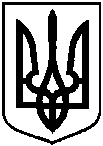 Про відмову в наданні дозволу Коваленку Ростиславу Вікторовичу на розроблення проекту землеустрою щодо відведення земельної ділянки     за адресою: м. Суми,                                       вул. Інтернаціоналістів, біля                           буд. № 15